PENGARUH MOTIVASI BERPRESTASI DAN SISTEM PENGHARGAAN TERHADAP KEPUASAN KERJA GURU (Studi Kasus di SMK YPWKS Cilegon)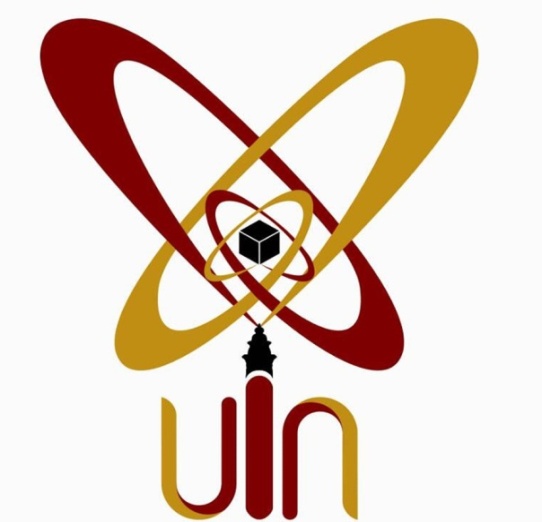 Oleh  :ILA HULAILAHNIM : 1640400027TESIS MAGISTERPROGRAM PASCASARJANAMANAJEMEN PENDIDIKAN ISLAM UNIVERSITAS ISLAM NEGERI SULTAN MAULANA HASANUDDIN BANTENSERANG 2018